Анализ обвинительного заключенияпо делу членов УНА-УНСО в ГрозномЧасть четвертая: убийства 
российских военнослужащих в ходе боев в г. Грозный:31.12.1994 г. – 02.01.1995 г.Наиболее тяжкое и, по сути, основное обвинение в отношении Николая Карпюка и Станислава Клыха состоит в том (лл. д. 11-13, 366-368), что каждый из них:«…перемещаясь по ходу передвижения войск и занимая позиции в зданиях и сооружениях, расположенных на территории «Президентского дворца», площади «Минутка» и железнодорожного вокзала ст. Грозный, в период с 10 часов 31.12.1994 до вечера 02.01.1995, более точное время не установлено, произвел в военнослужащих 131 отдельной мотострелковой бригады, 81 и 276 мотострелковых полков»  <… >  «…не менее 5 прицельных выстрелов из имевшейся у него снайперской винтовки СВД калибра 7,62 мм и не менее 30 прицельных выстрелов из имевшегося у него автомата Калашникова калибра 5,45 мм…» (Карпюк)«… не менее 130 прицельных выстрелов из имевшегося у него автомата Калашникова калибра 5,45 мм…» (Клых)«…при этом осознавая, что за счет прицельной стрельбы из используемого им оружия будет создана реальная угроза жизни всем лицам, предвидя это и желая наступления смерти военнослужащих.В результате массированного прицельного обстрела, учиненного участниками банды <…> погибли следующие военнослужащие 131 отдельной мотострелковой бригады, 81 и 276 мотострелковых полков…»- а далее следует список из тридцати погибших в Грозном российских военнослужащих.Отметим, что, как было показано в ч.2 нашего анализа «Обвинительного заключения», бои в районе пл. Минутка в указанный период 31 декабря - 2 января не велись, и начались примерно месяц спустя, в конце января – начале февраля 1995 г.Однако в «Обвинительном заключении» не указаны не только конкретные обстоятельства гибели каждого из потерпевших военнослужащих, но даже более-менее точное место и время. Это, безусловно, затрудняет процесс доказывания для всех его участников: ведь для доказательства (или опровержения) выдвинутых против Николая Карпюка и Станислава Клыха обвинений необходимо выяснить место, время и обстоятельства гибели (а отнюдь не только медицинские причины смерти) каждого убитого. В четвертой части нашего анализа обвинительного заключения мы попробуем отчасти восполнить эти лакуны, оставленные следствием.***Мы использовали общедоступные открытые источники информации. Прежде всего, это опубликованные в виде печатных изданий и размещенные в Интернете книги «Неизвестный солдат Кавказской войны» (М,, «Мемориал» - «Звенья», 1997), по которой уточняли личности убитых и их установочные данные, принадлежность к воинским частям, и «Я — «Калибр-10». Штурм Грозного. Январь 95» (Павел Милюков, Константин Яук, Ярославль, 2010), - тщательную, охватившую множество источников  реконструкцию событий «новогоднего» штурма Грозного и боев в городе, и подготовительные материалы к этой книге, публиковавшиеся в авторском блоге (http://botter.livejournal.com). Особо подчеркнем, что, если первая книга – «мемориальское» издание, то авторы второй, напротив, не скрывают свое негативное отношение к правозащитникам. Были также использованы публикации в средствах массовой информации и иные источники, как официальные (сведения о награждении военнослужащих правительственными наградами Российской Федерации), так и сугубо неофициальные (блоги, в которых ветераны боевых действий обсуждали и реконструировали обстоятельства боёв в Грозном). Списки источников приведены в приложениях.Ниже кратко приведены результаты этого поиска, обстоятельства гибели некоторых из тридцати перечисленных в «Обвинительном заключении» военнослужащих (подробнее см. в Приложениях 1-6):1. Четверо погибших: рядовой 76-й воздушно-десантной дивизии (вдд) Малиновский Николай Владимирович; ефрейтор Остапенко Денис Сергеевич, также из 76 вдд, награжден орденом «Мужества» посмертно; рядовой 76 вдд Филипчев Максим Владимирович; сержант 76 вдд Ходосевич Валентин Юрьевич.В группировки «Северо-Запад» и «Север», против которых, согласно обвинительному заключению, воевали подсудимые, части воздушно-десантных войск не входили. Малиновский, Остапенко, Филипчев и Ходосевич вместе с еще 14 десантниками из 76 и 106 вдд, погибли днем 1 января на ул. Социалистическая в окрестностях парка Ленина в г. Грозном, попав в засаду при попытке прорыва двух десантных батальонов на помощь окруженным на вокзале (см. Приложение 1). Эти подразделения не смогли пройти к району железнодорожного вокзала и «Президентского дворца», - то есть в место, обозначенное в «Обвинительном заключении» как место совершения Карпюком и Клыхом преступлений. Засада же на ул. Социалистической, - на значительном расстоянии от этих мест, - была устроена не тем вооруженным формированием, участие в котором вменено Карпюку и Клыху.Отметим еще раз, что Малиновский, Остапенко, Филипчев и Ходосевич – десантники, не принадлежали и не могли принадлежать к мотострелковым частям - 131-й отдельной мотострелковой бригаде (омсбр), 81-му и 276-му мотострелковым полкам (мсп), о которых идет речь в обвинительном заключении.. Это просто-напросто другой род войск, а следствие даже не потрудилось проверить даже принадлежность военнослужащих к тем или иным подразделениям вооруженных сил.. Непонятно также, на каком основании обвинение выделило и указало в обвинительном заключении  лишь  четверых из восемнадцати   десантников, убитых в результате  боевого столкновения на ул. Социалистическая.2. Игитов Юрий Сергеевич, смерть которого вменяется подсудимым, - военнослужащий 276 мсп, «причиной смерти которого явилась минно-взрывная травма» - герой России: будучи окружен в своей подбитой боевой машине, он погиб, подорвав сам себя гранатой, чтобы избежать пленения. Эти обстоятельства его смерти широко известны. Он, а также восемь фигурирующих в «Обвинительном заключении» его сослуживцев: Волошин Григорий Валентинович, награжден орденом Мужества (посмертно); Гладышев Василий Юрьевич; Дмитрий Николаевич Пятков; Николаев Сергей Сергеевич; Иванов Вячеслав Владимирович; Суслов Владимир Ильич; Бугров Константин Вячеславович; Касаткин Роман Алексеевич, - погибли между 12:45 и 14:30 31 декабря 1994 г. в пос. Садовое (см. Приложение 2), за несколько километров от железнодорожного вокзала и «Президентского дворца» в г. Грозный, где, согласно обвинительному заключению, подсудимые участвовали в боестолкновениях. Вменяя Карпюку и Клыху убийство Игитова, обвинение, очевидно, оспаривает подвиг, за который Юрий Игитов был посмертно награжден звездой Героя России.Непонятно также, на каком основании обвинение выделило и указало в обвинительном заключении  лишь  девятерых из двадцати двух бойцов 276 мсп, погибших в пос. Садовое.   3. Еще четверо военнослужащих 276 мсп, перечисленных в обвинительном заключении как жертвы Карпюка и Клыха: Богданов Алексей Романович; Николай Владимирович Киселев; Константин Станиславович Макаров; Жамиль Сафаргалиевич Низамов - погибли 1 января 1995 г. после 16:00, при попытке прорыва остатков 2-й мотострелковой роты 276 мсп из центра города (см. Приложение 3). Это, однако, произошло на перекрёстке улиц Заветы Ильича и Автоматчиков, в Старопромысловском районе, между городком Иванова и посёлком Катаяма, - то есть за несколько километров от железнодорожного вокзала и «Президентского дворца», где, согласно обвинительному заключению, подсудимые участвовали в боестолкновениях. Непонятно также, почему в обвинительном заключении не фигурируют погибшие там же рядовой Андрей Александрович Акатьев, и командир 2 мср капитан Игорь Вячеславович Черентаев.4. Командир первой танковой роты 276 мсп старший лейтенант Игорь Александрович Зыков, погиб в подбитом танке у пересечения Старопромысловского шоссе с ул. Алтайской (см. Приложение 4). Произошло это 1 января после 16:00, когда танк Зыкова также пытался прорваться из центра города. Произошло это на значительном отдалении от железнодорожного вокзала и «Президентского дворца».Отметим, что один из членов экипажа Зыкова, механик-водитель Чуфаров, спрятался под подбитым танком и, дождавшись темноты, вышел к своим. Согласно его рассказам, подбившие танк и собравшиеся затем вокруг него боевики кричали «Аллах акбар!» и говорили между собой по-чеченски, украинской речи Чуфаров не слышал.5. Шестеро российских военнослужащих из инкриминированного подсудимым списка убитых, действительно, погибли в центре Грозного, - один на вокзале, остальные в районе ул. Комсомольская, между окрестностями железнодорожного вокзала и районом «Президентского дворца» (см. Приложение 5). У пятерых из шести смерть наступила не от огнестрельных ранений, тогда как Карпюку и Клыху инкриминировано совершение убийств в составе банды, вооруженной только огнестрельным оружием и применявшей  в боях только его.6. Обстоятельства смерти еще шестерых военнослужащих в центре Грозного нам уточнить не удалось (см. Приложение 6). При этом как минимум у пятерых из них смерть наступила не от огнестрельных ранений, а в отношении шестого погибшего не установлено, что он погиб от пулевых ранений (причину его смерти  установить не удалось, поскольку тело практически полностью сгорело). Таким образом, из тридцати перечисленных в обвинительном заключении погибших российских военнослужащих, смерть которых вменяется в вину Карпюку и Клыху, 18 человек (то есть 60 процентов!), погибли на значительном расстоянии от указанных в обвинительном заключении мест участия украинцев в боестолкновениях: четверо (Малиновский, Остапенко, Филипчев, Ходосевич) – в окрестностях парка Ленина; девять  (Игитов, Волошин, Гладышев, Пятков, Николаев, Иванов, Суслов, Бугров, Касаткин) - в посёлке Садовое; четверо (Богданов, Киселев, Макаров, Низамов) – у пересечения ул. Заветы Ильича и ул. Автоматчиков, а Зыков – у пересечения Старопромысловского ш. с  ул. Алтайской. Следствие, очевидно, не исследовало реальные обстоятельства их гибели, понадеявшись, что никто не будет заниматься этим «безнадежным делом».Из оставшихся двенадцати десять погибли не от стрелкового оружия (сгорели в подбитых из гранатометов танках и боевых машинах, а причина смерти одного – множественные ранения осколками минометной мины). При этом, повторим, Карпюку и Клыху инкриминировано совершение убийств в составе банды, вооруженной только огнестрельным оружием и применявшей  в боях только его.Таким образом, можно уверенно утверждать, что выдвинутые в отношении Николая Карпюка и Станислава Клыха обвинения в убийстве тридцати российских военнослужащих ни в коей мере не основаны на исследовании обстоятельств гибели этих военнослужащих. Следствие не потрудилось установить не только места гибели (три пятых из числа погибших были убиты за километр и более от мест, где, согласно «Обвинительному заключению», подсудимые участвовали в боестолкновениях), но и принадлежность убитых (все они названы мотострелками 131 омсбр, 81 и 276 мсп, в то время как четверо из них – десантники 76 вдд – вообще принадлежат к другому роду войск).См. ниже: Приложение 1. Гибель десантников 76 и 106 воздушно-десантных дивизий 1 января 1995 г. Приложение 2. Гибель военнослужащих 276 мсп в пос. Садовое 31 декабря 1994 г.Приложение 3. Гибель экипажа БМП № 320 276 мсп. на перекрестке ул. Заветы Ильича и ул. Автоматчиков 1 января 1995 г. Приложение 4. Гибель старшего лейтенанта Игоря Александровича Зыкова в танке №416 276-го мсп 1 января 1995 г.Приложение 5. Военнослужащие, обстоятельства гибели которых в центре г. Грозный удалось установить.Приложение 6. Военнослужащие, обстоятельства гибели которых в г. Грозный не удалось установитьПриложение 1. Гибель десантников 76 и 106 воздушно-десантных дивизий 1 января 1995 г.В обвинительном заключении список из тридцати военнослужащих, убийство которых вменено Николаю Карпюку и Станиславу Клыху, предваряется следующим образом: «В результате массированного прицельного обстрела, учиненного участниками банды, … погибли следующие военнослужащие 131 отдельной мотострелковой бригады, 81 и 276 мотострелковых полков». В самом списке указаны травмы, ставшие причиной смерти каждого, - но не принадлежность к воинской части. Видимо, по этой причине следствие включило в список четверых военнослужащих, не имеющих никакого отношения к трем перечисленным воинским частям, - бойцов 76-й воздушно-десантной дивизии (вдд).Сопоставив список убитых из обвинительного заключения со списком погибших из книги «Неизвестный солдат Кавказской войны», нам удалось выявить четверых  военнослужащих из 76-й воздушно-десантной дивизии: Малиновский    Н.В., причиной смерти которого явилось огнестрельное сквозное ранение правого бедра с многочисленными переломами бедренной кости и повреждением магистральных сосудов; - это рядовой Малиновский Николай Владимирович;Остапенко Д.С., причиной смерти которого явилась взрывная травма с разрушением органов живота и груди – это ефрейтор Остапенко Денис Сергеевич - 76 вдд, 104 пдп, награжден орденом «Мужества» посмертно;Филипчев М.В., причиной смерти которого явилась массивная тупая компрессионная травма головы и туловища с грубыми повреждениями внутренних органов - рядовой Филипчев Максим Владимирович;Ходосевич В.Ю., причиной смерти которого явились множественные осколочные ранения головы с повреждением вещества головного мозга - сержант Ходосевич Валентин Юрьевич.В группировки «Северо-Запад» и «Север», против которых, согласно обвинительному заключению, воевали подсудимые, части ВДВ не входили. Зато десантники были в штурмовых группах, сформированных в группировках «Запад» и Восток», понесших потери 31 декабря 1994 г и 1 января 1995 г. Действительно, подразделения 76 и 106 вдд участвовали в попытке прорыва на помощь окруженным в районе железнодорожного вокзала войскам, однако понесли потери, и были вынуждены отойти. Об этом кратко написано в подготовительных материалах к книге «Я – «Калибр-10», в книгу, к сожалению, не вошедших. Эти материалы доступны по ссылке: (http://botter.livejournal.com/106039.html): Выдвижение 76 вдд и 21 овдбр к парку им. Ленина [мар. 9, 2007|04:45 pm] Утром 1 января 1995 года колонна 237 пдп 76 вдд выдвинулась к парку им. Ленина совместно со сводным батальоном 21 овдбр (от 21 овдбр "две пдр 3 пдб и рв рр", в том числе "один трофейный БТР-80, Р-142н, и 5-6 Газ-66"1). После встречи с пдб 137 пдп в районе дач2, 237 пдп и пдб 21 овдбр встали во главе совместной колонны.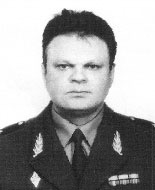 Командир 5 пдр 237 пдп капитан Е. Чупрынин: "Задачу на выдвижение получали командир полка В. Сивко и я лично, так как, действуя в пешем порядке при поддержке двух танков, рота должна была возглавить колонну сводного батальона. Я находился на танке во главе колонны."3командир 237 пдп Вячеслав Владимирович Сивко  По утверждению ст.лейтенанта рр 21 овдбр Леонида Назарова, когда "голова колонны псковичей втянулась в ЦПКиО на ул. Социалистическая, попали в засаду."4 Медик 5 пдр 237 пдп прапорщик Игорь Киселёв: "Недалеко от парка имени Ленина наша колонна попала в засаду. Выстрелом из гранатомёта головной танк был подбит и загородил узкую проезжую часть, мешая продвижению остальной колонны, по которой боевиками вёлся интенсивный огонь из всех видов стрелкового оружия."5Командир 5 пдр 237 пдп капитан Е. Чупрынин: "Первым же выстрелом был ранен командир танка старший лейтенант К. Путилин. Танк остановился, и я дал команду спешиться и открыть огонь. Попытался войти в связь с командиром, но безуспешно. Передний танк по-прежнему преграждал путь колонне. Я попытался войти в связь с экипажем - также безуспешно. Огонь противника в это время продолжался и стал усиливаться."6Командир взвода 5 пдр 237 пдп капитан Горев: "В первые пять минут я смог подать только одну команду: "Взвод, к бою!". Все остальное время в течение этих 5 минут просидел за броней, тупо соображая, что происходит вокруг."7Командир 5 пдр 237 пдп капитан Чупрынин: "Около Олега Зобова взорвался ПТУР. В результате взрыва его сильно посекло осколками - вместо лица была кровавая каша - и отбросило взрывной волной. Через несколько минут после начала боя я был ранен. Олег Николаевич после перевязки - из бинтов виднелись одни глаза - взял командование ротой на себя".8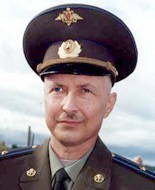 Ст.лейтенант рр 21 овдбр Назаров: "Вторая "коробочка" прикрыла эвакуацию ранненых и убитых своим бортом и получила ПГ в правый борт."9Из описания боя: "Ситуация в это время складывалась критическая - колонну стали обстреливать не только с фронта, но и с тыла. Решение нужно было принимать немедленно. Зобов, сплевывая кровь, заливавшую рот, отдавал приказы: колесную технику сдвинуть на тротуары, чтобы дать пройти бронемашинам, подбитый танк подцепить тросом и тоже сдвинуть в сторону... Сам же принял решение атаковать трёхэтажный дом, откуда вёлся наиболее сильный огонь. Собрав вокруг себя группу бойцов, сумел подойти к зданию вплотную. Высадив центральную дверь из гранатомета, десантники ворвались в дом, перед этим закидав гранатами окна."10Зам. командира 5 пдр капитан Олег Николаевич Зобов: "Подвал и первый этаж забросали гранатами. Они порой отскакивали... Одну я даже отбил ногой. Дверь вышибали гранатометом... Повсюду валялись убитые "духи". Оружия на них не было - значит, сняли свои..."11
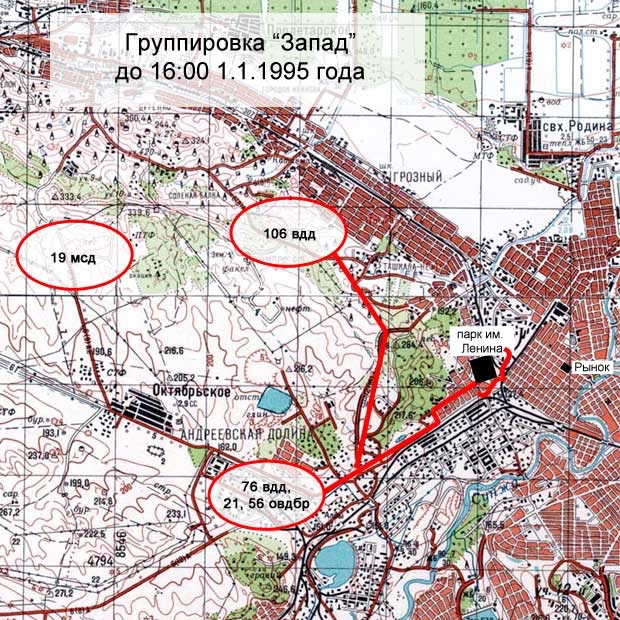 Ст.лейтенант рр 21 овдбр Назаров: "Мои разведчики совместно с разведчиками Олежки Ворожанина обошли справа по дворам и ударили во фланг перезаряжающимся гранатометчикам."12Из описания боя: "Выйдя из дома, Зобов собрал людей, забрал с собой всех раненых и сумел вывести их в парк имени Ленина, где стояли основные силы псковских десантников. Первым делом проверил личный состав. Оказалось, что взвода - около 20 человек - не хватает. Взяв бронетехнику, вернулся на недавнее поле боя, нашел недостающий взвод и вместе с уцелевшими машинами вывел его в парк. <...> Он спас их, выведя из-под кинжального огня более 160 человек. В том страшном бою погибли всего трое солдат, еще двое скончались по дороге в госпиталь. Силы оставили Зобова уже в парке Ленина, когда он понял, что главную задачу командира - сохранить жизнь людей - он выполнил."13Около 16:00 колонна вошла в парк им. Ленина, где к тому времени уже находился 693 мсп и другие подразделения 19 мсд.14Список источников: 1 Сайт "Десантура". (http://desantura.ru/forums/index.php?showtopic=7566&view=findpost&p=164554)
2 Сайт "Десантура". (http://desantura.ru/forums/index.php?showtopic=7566&view=findpost&p=164554)
3 Сайт памяти Олега Зобова. (http://oleg-zobov.narod.ru/photoalbum4.html)
4 Сайт "Десантура". (http://desantura.ru/forums/index.php?showtopic=7566&view=findpost&p=164554)
5 Лебедев А. Судьба офицера. (http://vostokzapad.narod.ru/geroi/zobov1.htm)
6 Сайт памяти Олега Зобова. (http://oleg-zobov.narod.ru/photoalbum4.html)
7 Сайт памяти Олега Зобова. (http://oleg-zobov.narod.ru/photoalbum4.html)
8 Сайт памяти Олега Зобова. (http://oleg-zobov.narod.ru/photoalbum4.html)
9 Сайт "Десантура". (http://desantura.ru/forums/index.php?showtopic=7566&view=findpost&p=164554)
10 Лебедев А. Судьба офицера. (http://vostokzapad.narod.ru/geroi/zobov1.htm)
11 Игнатьева В. Помяните добрым словом. Цит. по: Голубкова В. Такие, как ты - свет в этой жизни // Комсомольская правда - Псков. 2006. 17 февраля. (http://www.pskov.kp.ru/2006/02/26/doc103092/)
12 Сайт "Десантура". (http://desantura.ru/forums/index.php?showtopic=7566&view=findpost&p=164554)
13 Лебедев А. Судьба офицера. (http://vostokzapad.narod.ru/geroi/zobov1.htm)
14 Ращепкин К. Десантники не умирают // Московский журнал. 1999. 1 февраля. (http://www.rusk.ru/st.php?idar=800085)***На самом деле, потери попавших в «огневой мешок» десантников в том бою 1 января 1995 г. составили 18 человек, из них девять из 76-й вдд (с-т Ходосевич Валентин Юрьевич, мл.с-т Бадыня Владимир Николаевич, ефр. Назаров Сергей Иванович, ефр. Остапенко Денис Сергеевич, р-й Александров Александр Александрович - 76, р-й Малиновский Николай Владимирович, р-й Прищипенко Виктор Степанович, р-й Соболев Валентин Владимирович, р-й Филипчев Максим Владимирович) и девять из 106-й вдд (ст.л-т Пушкин Сергей Александрович, ст.пр-к Васильев Алексей Алексеевич, ст.с-т к/с Омельченко Андрей Валентинович, с-т Клюкин Дмитрий Васильевич, мл.с-т Дроздов Валерий Иванович с-т Баринов Николай Евгеньеич, р-й Галенко Павел Андреевич, р-й Гончаренко Дмитрий Александрович, р-й Гурин Александр Станиславовч, р-й Тушин Анатолий Александрович, р-й Щелкунов Андрей Анатольевич).Если бы мы не понимали, что обвинительное заключение по данному делу представляет собой откровенную халтуру, то можно было бы удивиться: почему только четверо из восемнадцати включены в обвинительное заключение? Или – почему гибель этих четверых вменяется подсудимым, если бой происходил не в районе «Президентского дворца» и в окрестностях железнодорожного вокзала, где, согласно обвинительному заключению, подсудимые участвовали в боестолкновениях? Приложение 2. Гибель военнослужащих 276 мсп в пос. Садовое 31 декабря 1994 г.Один из погибших российских военнослужащих, убийство которого вменяется подсудимым, - военнослужащий 276 мсп - Игитов Ю.С., причиной смерти которого явилась минно-взрывная травма. Игитов является человеком известным, героем России, и ему посвящена справка в Википедии:Юрий Сергеевич Игитов (26.9.1973, Свердловская область — 31.12.1994) — старший стрелок 1-го мотострелкового батальона 276-го мотострелкового полка 34-й Симферопольской Краснознаменной ордена Суворова 2-й степени мотострелковой дивизии имени Серго Орджоникидзе Уральского военного округа, рядовой.Родился 26 сентября 1973 года в городе Нижняя Салда Свердловской области в семье военнослужащего. Русский. Окончил среднюю школу и среднее профессионально-техническое училище № 31.В Вооружённые Силы Российской Федерации призван 22 июня 1994 года Верхне-Салдинским объединённым горвоенкоматом Свердловской области. Службу проходил в мотострелковой части Уральского военного округа в городе Чебаркуль Челябинской области.16 декабря батальон, в котором служил рядовой Юрий Игитов, был переведён в состав 276-го мотострелкового полка, направляемого в Чечню. 24 декабря полк уже разгружался из эшелонов в Чечне и через несколько дней вступил в бой.31 декабря 1-й мотострелковый батальон майора Андрея Лысенко получил приказ войти в Грозный через пригородный поселок Садовый. В передовом дозоре шла боевая машина пехоты № 312, в составе экипажа которого был старший стрелок рядовой Игитов Ю. С. Продвигаясь по улицам посёлка, дозор попал в засаду. В результате прямого попадания из гранатомёта БМП загорелась и её экипаж был вынужден покинуть боевую машину. Лейтенант Иванов отдал команду всем отходить, а Игитов остался прикрывать товарищей. Он вёл огонь из автомата пока не кончились патроны. После того, как его автомат замолчал, боевики окружили солдата и предложили ему сдаться в плен. Когда они подошли почти вплотную, Игитов выдернул чеку ручной гранаты Ф-1. Погиб, но вместе с ним пришлось расстаться с жизнью ещё нескольким боевикам-бандитам. Через два дня, при обмене трупов боевиков на тела наших погибших военнослужащих, жители близлежащих домов поселка, рассказали нашим офицерам о подвиге солдата.Указом Президента Российской Федерации № 322 от 1 апреля 1995 года за мужество и героизм, проявленные при выполнении специального задания рядовому Игитову Юрию Сергеевичу посмертно присвоено звание Героя Российской Федерации.Он первый среди военнослужащих Уральского военного округа, награжденных самой высокой наградой России. Похоронен в городе Нижняя Салда Свердловской области на городском кладбище. Имя Героя увековечено на мемориале 34-й мотострелковой дивизии в Чебаркульском гарнизоне. На доме в городе Нижняя Салда, в котором жил Герой, установлена мемориальная доска в его честь.http://ru.rfwiki.org/wiki/%D0%98%D0%B3%D0%B8%D1%82%D0%BE%D0%B2,_%D0%AE%D1%80%D0%B8%D0%B9_%D0%A1%D0%B5%D1%80%D0%B3%D0%B5%D0%B5%D0%B2%D0%B8%D1%87 Место и обстоятельства его гибели, оказывается, широко известны. Это случилось за много километров от центра города Грозного, от площади Минутка и вокзала. Об этом также написано в подготовительных материалах к книге «Я – «Калибр-10», к сожалению, не вошедших в книгу. Эти материалы доступны по ссылке: (http://botter.livejournal.com/130361.html?thread=2839865):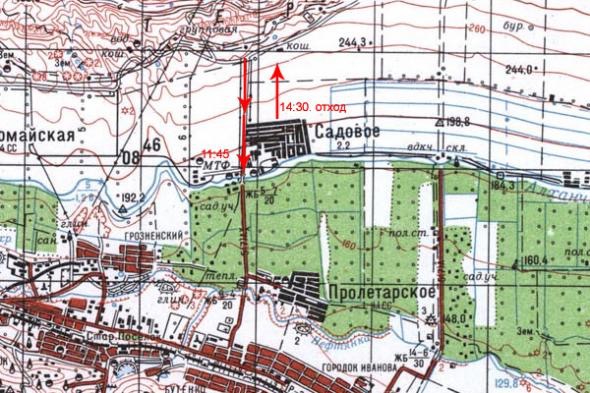 Выписка из журнала боевых действий 276 мсп: "К 09:00 рр провела разведку моста через Алханчуртовский канал (0756) и маршрут выдвижения к г. Грозный. В 11:00 1 мсб приступил к выполнению дальнейшей задачи. К 11:30 батальон вышел на рубеж МТФ (0747) — 200 м вост. отм. 184.9, где был усилен ещё шестью танками для ведения огня прямой наводкой. После огневой подготовки и проведения разведки батальон к 12:30 преодолел Алханчуртовский канал и вышел на рубеж р. Нефтянка. В 12:45 БРД [Боевой Разведывательный Дозор] в составе мсв с танком выдвинулся в район Гаражи (0447), где был обстрелян из засады из ПТП, РПГ и стрелкового оружия." (Всего в БРД было 3 БМП.)Из описания боя:"Взвод должен был встать перед мостом в посёлок и ждать своих. Но в полку не было никаких сведений, что ждёт мотострелков там, в посёлке, кроме какой-то кэгэбешной информации, что население посёлка, в общем, отрицательно относится в режиму Дудаева. И умница лейтенант, знаток боевого устава, решил перейти через мост..."Командир 276 мсп полковник Сергей Викторович Бунин: "В передовой разведывательный дозор комбат назначил БМП №312. Возглавил дозор лейтенант А. Иванов, машину вёл механик-водитель рядовой Андрей Алексеев. В состав дозора входили также командир БМП младший сержант Евгений Ваймер, наводчик-оператор рядовой Сергей Заворин, старший стрелок рядовой Юрий Игитов. Продвигаясь по улицам посёлка, дозор попал в засаду. Дудаевцы открыли по машине кинжальный огонь из пулемётов, и гранатомётов. В результате прямого попадания из гранатомёта БМП загорелась и экипаж был вынужден покинуть её. Лейтенант Иванов отдал команду всем отходить к своим. Рядовой Игитов сам вызвался прикрыть отход товарищей."Из описания боя:"О том, что было дальше, рассказали уцелевшие после того жестокого боя рядовые Заворин и Алексеев. Игитов успел уложить нескольких "духов" и продолжал вести огонь, пока у него не кончились патроны. После того, как его автомат замолчал, боевики окружили солдата и предложили ему сдаться в плен. Юрий молчал. Тогда боевики сначала осторожно, потом всё смелее начали приближаться к нему. Когда "духи" подошли почти вплотную, Игитов выдернул чеку ручной гранаты Ф-1. Солдат погиб, но вместе с ним пришлось расстаться с жизнью ещё нескольким боевикам."Начальник штаба [?] 1 мсб 276 мсп ст.лейтенант Сергей Тутуев: "Лейтенант Иванов прокомандовал первым взводом первой роты после выпуска из училища всего полгода. Вместе с подчиненными он попал под кинжально-перекрёстный огонь. Молодой офицер отбивался до последнего патрона, матом крыл всё ближе подбирающихся боевиков, отбросив бесполезный автомат с пустым магазином, стрелял из пистолета. Позже, когда наступило краткое перемирие для спасения раненых и погребения павших, сами чеченцы признали: "Ваш лейтенант был настоящим воином...""Командир 1 мср 276 мсп ст.лейтенант Игорь Кошелев: "Мой взводный [лейтенант А. Иванов] погиб героем. Он отсреливался до последнего патрона. Несколько раз был ранен. Его добили пулей в затылок, только когда он потерял сознание. Мой солдат, солдат из моей роты Игитов, подорвал себя гранатой вместе с боевиками! Это говорили местные жители, свидетели боя. Лейтенант Иванов и солдаты 1-го взвода — герои.Подход 1 мсб 276 мспВыписка из журнала боевых действий 276 мсп: "1 мср действуя вслед за БРД в 13:10 вступила в бой одновременно предприняла попытку оказания помощи БРД. ПАГ вела артиллерийскую поддержку боя батальона."Механик-водитель БМП №310 рядовой Константин Чернышев: "Мы вошли в Садовый в четыре часа дня [?] — прямо с марша, на полной скорости. С матрасами, спальниками, палатками — всем ротным барахлом, набитым в десантные отделения. Обстреляли гаражи, откуда по нам била "духовская" бронетехника, и двинулись в центр поселка искать Иванова. Мы шли, а справа и слева от дороги вставали люди в белых маскхалатах и били по нам в упор из гранатомётов. Я думал, буду бояться, но не боялся. Было такое ощущение, что все это происходит не со мной."Выписка из журнала боевых действий 276 мсп: "Экипаж Удачина А. на БМП №332 в составе колонны вошёл в г. Грозный и принял бой. В районе кладбища посёлка Садовый в БМП №332 попало несколько гранат. Удачин с экипажем, покинув горящую машину, заняли укрытие. После боя Удачина и экипаж не нашли".Действия танкистов 1 трНач. связи тб 276 мсп ст.лейтенант Сергей Анатольевич Таран: "Пропустив три первые машины разведчиков, подожгли из гранатомётов почти сразу 6 БМП, отрезав тем самым обратную дорогу разведчикам. ЗКП, п/п-к [Сергей Владимирович] Смолкин отдал приказ [командиру тв] Вовке Рулеву открыть огонь по зданию, оказавшемуся школой, по нему тоже сразу открыли огонь из гранатомётов. К нам прошла информация, что у них в танке заклинила башня, и экипаж пехота забрала. [командир 1 тр] Игорь Зыков, ехавший за Смолкиным, два раза, можно сказать, спасал его. Сначала прикрыл корпусом его БТР от пулемёта, который танку, в отличие от БТРа, особого вреда не причинит, а потом вышел вперёд него и нарвался на мину. Миной у него вынесло первый правый каток и наполовину разломало три трака с внутренней стороны, но гуску не разорвало, и он своим ходом вышел обратно."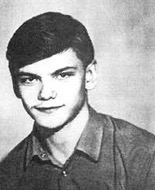 Из описания боя: "Танк командира роты старшего лейтенанта Игоря Зыкова подорвался на мине в первые же минуты боя. Взрыв вырвал каток, разворотил гусеницу. Получив разрешение выйти из боя, старший лейтенант вернулся на исходную <...> Зыков сменил танк и снова, торопя механика-водителя рванул в этот проклятый пригород Грозного, где вместе с мотострелковым батальоном, которому придана, сражалась и несла потери его рота, где — в мощную оптику прицела было хорошо видно — после прямого попадания противотанковой пушки "Рапиры", горела, но продолжала вести бой "семьдесятдвойка" лейтенанта Рулева. Какие парни — Саша Дмитриев, Толя Барабанов, Володя Рулев — лучший экипаж Уральского округа — погибали сейчас на узкой улочке поселка! Зыков вошел в этот поселок и уничтожил "Рапиру"."Отход из села СадовоеВыписка из журнала боевых действий 276 мсп: "К 14:30 1 мсб, потерпев поражение в указанном районе, отошёл в район сев. 1 км Садовое и перешёл к обороне района" отм. 280,3 (0946) — перекрёсток дорог (0947) — отм. 411,2 (1047)."Из описания отхода БМП №310 рядовой К. Чернышева: "Когда первая кумулятивка прошила броню, удар был такой силы, что распахнулись задние люки десантного отделения. Хорошо, у командира был открыт люк. Только из-за этого и целы остались. Но ранило и контузило заместителя командира роты по воспитательной работе лейтенанта Романа Гадиева, шедшего в командирской БМП за наводчика-оператора. Контузило самого Чернышева. Загорелась машина. <...> В поле они выпрыгнули из горящей БМП. "Прощай, родная!". Залегли цепью и начали вести огонь. Неожиданно, будто из-под земли, прямо перед ними вынырнул человек с гранатометной трубой... Только и успели метров на двадцать отползти от БМП — машина взорвалась."Из описания боя: "Недалеко стояла боевая машина техника роты старшего прапорщика Александра Суханова. Афанасьича, как зовут его и офицеры, и солдаты."Механик-водитель БМП №310 рядовой Константин Чернышев: "Афанасьич всё время бросал дымовые шашки. И мы рискнули бежать к его машине. Сейчас я думаю, если бы не побежали — поползли, нас бы точно убили..."В результате боя в 1 мсб 276 мсп погибли:
1. зам.ком. 1 мсб майор Олег Виленович Бородай
2. командир 1 мсв 1 мср лейтенант Андрей Васильевич Иванов
3. мл.сержант Александр Александрович Букач
4. мл.сержант Евгений Владимирович Ваймер
5. мл.сержант Василий Юрьевич Гладышев
6. рядовой Вячеслав Владимирович Иванов
7. мл.сержант Дмитрий Владимирович Кашин
8. механик-водитель БМП рядовой Константин Вячеславович Бугров
9. рядовой Евгений Владимирович Жуков
10. рядовой 1 мср Юрий Сергеевич Игитов
11. мл.сержант Анатолий Николаевич Кораблин
12. рядовой Сергей Сергеевич Николаев
13. рядовой Степан Иванович Околелов
14. водитель рядовой Дмитрий Николаевич Пятков
15. наводчик рядовой Владимир Ильич Суслов
16. рядовой Артур Рамильевич Шигалов
17. рядовой Роман Алексеевич Касаткин
18. мл.сержант Александр Владимирович УдачинКроме того 31 декабря в 276 мсп погибли:– командир тв лейтенант Владимир Владимирович Рулев– механик-водитель T-72 Александр Иванович Дмитриев
– механик-водитель мл.сержант Анатолий Николаевич Барабанов
– номер расчёта рядовой Григорий Валентинович ВолошинСписок источников:1 Дулепов В. Не спеши сказать "прощай" - такая примета у наших танкистов в Грозном. (http://www.divizia.org/articles/1995/131.html)
2 Вспомни и поклонись. Екатеринбург, 2000. С. 338.
3 Прости, я не вернулся. Ярославль, 2005. (http://pov-83.livejournal.com/1971.html)
4 Дулепов В. Остров Грозный. (http://www.divizia.org/articles/1995/132.html)
5 Вспомни и поклонись. Екатеринбург, 2000. С. 175-176.
6 Вспомни и поклонись. Екатеринбург, 2000. С. 176.
7 Чеботарев А. Проба на стойкость // Красная звезда. 2002. 16 февраля. (http://www.redstar.ru/2002/02/16_02/5_01.html)
8 Дулепов В. Остров Грозный. (http://www.divizia.org/articles/1995/132.html)
9 Вспомни и поклонись. Екатеринбург, 2000. С. 338.
10 Дулепов В. Остров Грозный. (http://www.divizia.org/articles/1995/132.html)
11 Помним тебя, сынок... Тюмень, 2001. С. 185.
12 Вспомни и поклонись. Екатеринбург, 2000. С. 166. (http://www.divizia.org/history/papers/31.html)
13 Дулепов В. Не спеши сказать "прощай". (http://www.divizia.org/articles/1995/131.html)
14 Вспомни и поклонись. Екатеринбург, 2000. С. 338.
15 Дулепов В. Остров Грозный. (http://www.divizia.org/articles/1995/132.html)
16 Дулепов В. Остров Грозный. (http://www.divizia.org/articles/1995/132.html)
17 Дулепов В. Остров Грозный. (http://www.divizia.org/articles/1995/132.html)
18 Вспомним всех поимённо. Книга Памяти. Том II. Чечня 1994-1996. Челябинск, 1999. С. 102.
19 Прости, я не вернулся. Ярославль, 2005. (http://pov-83.livejournal.com/1971.html)
20 Вспомним всех поимённо. Книга Памяти. Том II. Чечня 1994-1996. Челябинск, 1999. С. 106.
21 Помним тебя, сынок... Тюмень, 2001. С. 43.
22 Вспомни и поклонись. Екатеринбург, 2000. С. 203.
23 Вспомни и поклонись. Екатеринбург, 2000. С. 68.
24 Вспомни и поклонись. Екатеринбург, 2000. С. 175.
25 Вспомни и поклонись. Екатеринбург, 2000. С. 223.
26 Вспомни и поклонись. Екатеринбург, 2000. С. 268.
27 Вспомним всех поимённо. Книга Памяти. Том II. Чечня 1994-1996. Челябинск, 1999. С. 215.
28 Вспомним всех поимённо. Книга Памяти. Том II. Чечня 1994-1996. Челябинск, 1999. С. 235.
29 Помним тебя, сынок... Тюмень, 2001. С. 185.
30 Вспомни и поклонись. Екатеринбург, 2000. С. 338.
31 Вспомним всех поимённо. Книга Памяти. Том II. Чечня 1994-1996. Челябинск, 1999. С. 131.
32 Вспомним всех поимённо. Книга Памяти. Том II. Чечня 1994-1996. Челябинск, 1999. С. 115.***Таким образом, девять военнослужащих 276 мсп, убийство которых инкриминировано подсудимым,- Игитов, а также:Волошин Г.В., причиной смерти которого явилась термическая травма с разрушением тела пламенем - Волошин Григорий Валентинович, награжден орденом Мужества (посмертно);Гладышев В.Ю., причиной смерти которого явилась минно-взрывная травма - Гладышев Василий Юрьевич; Пятков Д.Н., причиной смерти которого явилось огнестрельное, проникающее пулевое ранение головы - Дмитрий Николаевич Пятков;Николаев С.С., причиной смерти которого явилось воздействие открытого источника пламени - Николаев Сергей Сергеевич; Иванов В.В., причиной смерти которого явилась минно-взрывная травма - Иванов Вячеслав Владимирович; Суслов В.И., причиной смерти которого явились множественные огнестрельные, проникающие пулевые ранения груди и живота - Суслов Владимир Ильич;Бугров К.В., причиной смерти которого явились взрывная травма, множественные проникающие огнестрельные осколочные ранения левой половины груди - Бугров Константин Вячеславович; Касаткин Р.А., причиной смерти которого явились множественные огнестрельные пулевые ранения головы и живота - Касаткин Роман Алексеевич,погибли за несколько километров от пл. Минутка и окрестностей железнодорожного вокзала г. Грозного, где, согласно обвинительному заключению, подсудимые совершили против них преступления, участвуя в боестолкновениях.Если бы мы не понимали, что обвинительное заключение по данному делу представляет собой откровенную халтуру, то можно было бы задатья вопросом,  почему  в обвинительном заключении фигурируют только девять из двадцати двух  бойцов 276 мсп, погибших в поселке Садовом?И ещё. Осознают ли сотрудники Следственного комитета, что, вменяя Карпюку и Клыху убийство Юрия Игитова,  они тем самым оспаривают подвиг, за который Юрий Игитов был посмертно награжден звездой Героя России?Приложение 3. Гибель экипажа БМП № 320 276 мсп. на перекрестке ул. Заветы Ильича и ул. Автоматчиков 1 января 1995 г. (Старопромысловский р-н, между городком Иванова и посёлком Катаяма).Известно также место гибели 1 января 1995 г. еще, по крайней мере, четверых бойцов 276 мсп, перечисленных в обвинительном заключении. БМП № 320 вышла 1 января 1995 года в составе колонны, отправленной на помощь подразделениям 131-й майкопской бригады в район железнодорожного вокзала (подробнее см. Приложение 5). После 16:00 уцелевшие попытались вырваться из города (среди десятка прорывавшихся боевых машин был также танк № 416, см. Приложение 4). В блоге (http://bmp-gun.livejournal.com/4950.html) мы находим видеозапись (http://www.youtube.com/watch?feature=player_embedded&v=AEiLFH8lvxs) со следующим комментарием: «БМП №320, командира 2-ой роты 276 МСП. В машине обгоревший труп механика водителя Макарова Константина Станилавовича, рядом так же могила бойцов, также погибших в этой БМП: сержант Богданов Алексей Романович, рядовой Киселев Николай Владимировия, рядовой Низамов Жамиль Сафаргалиевич, рядовой Акатьев Андрей Александрович ...позже были эксгумированы и отправлены в Россию. Вечная им память...БМП-1, подбита 1 января 1995 года в пригороде Грозного, Чечни, в районе улиц Заветы Ильича и Автоматчиков (вероятно нынешнее название).
Видео снято скорее всего офицерами 276 мсп или каким-либо особистом перед эксгумацией бойцов: рядового Низамова Ж.С., рядового Акатьева А.А., рядового Киселева Н.В., рядовой Богданов А.Р., которые также ехали в данной БМП! Их захоронили местные жители рядом с мостом. 
На видео видно как офицер РА что-то ищет под мостом ...предположительно командира 2-ой роты, который позже долгое время считался без вести пропавшим ...его судьба неизвестна и поныне ...увы!(((»О судьбе экипажа БМП № 320 подробно рассказано в печатном издании книги «Я – «Калибр-10»: Трагически завершилась попытка БМП-1 № 320 пробиться к своим. Машина была подбита при входе на мост на улице Заветы Ильича. В воспоминаниях участников боевых действий эти события отражены следующим образом.Михаил Кузнецов, наводчик-оператор БМП-1 № 320 2-й мотострелковой роты 276-го мотострелкового полка, рядовой:«.. Ринулись на прорыв. Но удалось пройти не более пятисот метров. Наша БМП получила пять гранатометных попаданий. Считал. Автоматически колонну рассеяли. Наверно, всю уничтожили. А мы горели, по ехали (по Старопромысловскому шоссе. — Прим. авт.). Опять попадание. Выскочили на какой-то мост, и здесь нас дудаевцы добили. Кто остался жив покинул машину».Сергей Бочкарёв, наводчик-оператор БМП-1 № 322, рядовой:«…Через двадцать-тридцать минут с момента выдвижения по броне сильно жахнуло. Все содрогнулись, и отовсюду посыпалось: «Блядь!..» и «Ни хуя себе!.» Не прошло и минуты, как Мишка (рядовой Михаил Кузнецов. — Прим. авт.) стал резко ворочать «чебурашку» (устройство управления башней и вооружением БМП. — Прим. авт.), что-то бормоча по внутренней связи (вероятно, переговариваясь с ротным). В следующее мгновение еще одна граната угодила в броню — вновь все вспомнили Бога и русский мат! Мишка выпустил снаряд по ходу движения и дал несколько раз пулеметную очередь, при этом успев зарядить орудие новым снарядом. Однако попадания в машину участились: с перерывом в одну-две минуты БМП содрогнулась еще три раза. Не останавливаясь и огрызаясь на атаки гранатометчиков, наша бээмпэшка продолжала катиться вперед. Попадания прекратились, но возникла новая опасность: в левом отсеке раздался крик: «Горим! У нас пожар!» Только теперь я увидел, как, до этого еще совсем темный, левый десантный отсек быстро озарялся светом разгоравшегося пламени. «Огнетушитель! Нужен огнетушитель! Где он?» — доносилось из отсека. «В самом деле! В машине же должен быть огнетушитель! Мы их получали и укомплектовывали ими каждую БМП!..» — промелькнула мысль в голове. Соображаю дальше: «Огнетушитель — возле десантных дверей!!! Но возле левой или правой двери?» Никому ничего подсказывать не пришлось — огнетушитель нашли и за минуту погасили пламя. «Ну и слава Богу! Теперь только бы не останавливаться, и вперед, вперед, вперед!» Передышка длилась не более пяти минут — на машину вновь начали сыпаться гранаты с той же периодичностью, как и в первый раз, и этого уже было достаточно. Попаданий было четыре или пять. Вначале я увидел, как на месте командира БМП (капитана Черентаева уже там не было) стало нарастать яркое зарево. «Снова пожар! Горим!» — скользнула мысль, и как бы в подтверждение этого в отсеках раздалось: «Мы горим! У механика пожар!» «Надо сбить пламя, потушить пожар! Машина же едет?! Значит, нужно только подавить огонь!» — мелькало в голове. Однако БМП остановилась. «Что случилось? Чего стоим?» — раздался чей-то голос. В ответ: «Водитель убитый!..» Все без команды ринулись из БМП наружу. Взору предстала боевая машина, стоящая на небольшом железобетонном мосту. Места механика и командира были объяты пламенем, которое вырывалось через открытые люки. Капитана Черентаева в машине не было (позже Мишка Кузнецов рассказывал, что командир роты не всегда сидел по-боевому, возможно, что во время возгорания он открыл люк и спрыгнул, либо его выбросило ударной волной), тело механика-водителя рядового Макарова пожирал огонь. Остановившаяся машина — хорошая мишень! Необходимо было срочно найти укрытие. Мост! Это то, что нужно — скорее, под мост! Кто-то вспомнил: «Оружие! Надо забрать оружие из десантного отсека!» Я был безоружен — свою СВД оставил в машине, поэтому развернулся и поспешил назад к БМП. Однако машину взбудоражило очередным попаданием гранаты: верхние десантные люки вывернуло наружу, в одном из них показалось тело, все объятое пламенем. Оно издало нечто нечеловеческое, всплеснуло руками и опустилось на броню. До этого что-то подобное мне приходилось видеть только в фильмах ужасов, но сейчас все происходило в реальности!Все, кто остался (точно установлено, что помимо уже названного рядового К. Макарова, в БМП-1 № 320 погибли рядовые Ж. Низамов и А. Акатьев. — Прим. авт.), стали собираться под мостом. Всего было восемь человек: я, Миша Кузнецов, лейтенант Татаренко, один контрактник и четыре лейтенанта из 131-й ОМСБр и 81-го МСП. Почти все офицеры были ранены. Решили уходить из-под моста, так как в БМП могли сдетонировать боеприпасы, да и «духи» («духи», здесь — боевики. — Прим. авт.) могли появиться в любой момент».Сергей Смолкин, заместитель командира 276-го мотострелкового полка, подполковник:«Под мостом «духи» убили двух солдат, членов экипажа, которые были ранены и у которых уже не было боеприпасов. Им нечем было больше защищать свои жизни. А их — расстреляли. Раненых. В упор…».Михаил Кузнецов, наводчик-оператор БМП-1 № 320 2-й мотострелковой роты 276-го мотострелкового полка, рядовой:«К нам еще кто-то присоединился. Все были ранены. А я — нет. Вот ведь повезло. Смотрю: рядом командир взвода лейтенант Татаренко. Сильно ранен, руки висят. Он ими даже шевелить не мог. Кровь течет, стал сознание терять. Я его тащу, а он бредит. Меня перестал узнавать. Хорошо хоть туман опустился. «Духи» нас потеряли. А может, подумали, что всех уничтожили… Дошли до окраины города. Стали решать, куда идти дальше. Я говорю: в горы надо уходить. Все остальные — против. Так и разделились. Они вновь вернулись в город. А я с лейтенантом туда, где можно было бы чуть отдышаться. Татарепко совсем ослаб. Долго еще блуждали потом, местность ведь совсем незнакомая. Куда вышли — не знаю. И вдруг слышу — артиллерия бьет. Пошли на выстрелы. И правильно сделали. Это оказались наши самоходки».***Таким образом, еще четверо военнослужащих 276 мсп, перечисленных в обвинительном заключении как жертвы Карпюка и Клыха: Богданов А.Р., причиной смерти которого явилась взрывная травма: полное разрушение тела - Богданов Алексей Романович;Киселев Н.В., причиной смерти которого явились множественные огнестрельные сквозные ранения - Николай Владимирович Киселев;Макаров К.С., причиной смерти которого явилась термическая травма с разрушением тела пламенем - Константин Станиславович Макаров;Низамов Ж.С., причиной смерти которого явились множественные огнестрельные слепые и сквозные пулевые ранения туловища и конечностей, с повреждением сердца, левого легкого, печени и кишечника - Жамиль Сафаргалиевич Низамов- погибли на перекрёстке улиц Заветы Ильича и Автоматчиков, в Старопромысловском районе, между городком Иванова и посёлком Катаяма, за несколько километров от района железнодорожного вокзала и окрестностей «Президентского дворца» в г. Грозном, где, согласно обвинительному заключению, подсудимые совершили против них преступления, участвуя в боестолкновениях. При этом в обвинительном заключении почему-то не фигурируют погибшие там же, в БМП № 320, рядовой Андрей Александрович Акатьев, и командир 2 мср капитан Игорь Вячеславович Черентаев.Приложение 4.Гибель старшего лейтенанта Игоря Александровича Зыкова в танке №416 276-го мсп 1 января 1995 г. (перекресток Старопромысловского ш. и ул. Алтайской в г. Грозном).Известно также место и обстоятельства гибели командира первой танковой роты 276 мсп старшего лейтенанта Игоря Александровича Зыкова (Зыков И.А., причиной смерти которого явилась взрывная травма с множественными осколочными ранениями грудной клетки, живота и конечностей). Два других члена экипажа танка № 416 остались в живых (http://www.divizia.org/memory/z/81.html). Наводчик – командир танка младший сержант Сафронов – год и три месяца пробыл в плену, а механик-водитель – рядовой Чуфаров - вышел из боя следующей ночью к своим.Танк № 416 (экипаж - Зыков, Сафронов, Чуфаров) вышел 1 января 1995 года в составе колонны, включавшей пять БМП и четыре танка, отправленной на помощь подразделениям 131-й майкопской бригады в район железнодорожного вокзала (подробнее см. Приложение 5). После 16:00 уцелевшие попытались вырваться из города (среди десятка прорывавшихся боевых машин была и БМП № 320, см. Приложение 3). О судьбе экипажа подробно рассказано в печатном издании книги «Я – «Калибр-10»: На перекрестке Старопромысловского шоссе и улицы Алтайской был подбит танк Т-72Б № 416.Сергей Чуфаров, механик-водитель танка Т-72Б № 416:«К нам пристроились два БМП. Я разогнал танк и на полном ходу повернул налево. Вдруг удар. Справа. Я говорю: «Товарищ старший лейтенант, в нас попали». А командир мне: «Какой я тебе старший лейтенант. Теперь я тебе просто Игорь. Давай, Сережа, вывози». Я на шестую уже переключился, как все приборы погасли. Запахло дымом, танк горел. Я примерно дорогу определил, начал набирать обороты. Вижу, пушка взяла цель — значит, они там, в башне стреляют еще. Я на седьмую переключился. Тут перед нами подбитая БМП поперек улицы. Я на полном ходу в нее ударил. Надо было расчистить дорогу. БМП отлетела метров на пятнадцать. Но наш танк тоже встал. По нам снова стали стрелять. Я поглядел назад: командир роты на пушку откинулся. Танк заглох, все датчики упали. Я открыл люк — перед лицом взрыв. Я — скорее под брюхо танка. Лежу. Рядом с танком человек пятнадцать боевиков ждут, когда огонь на танке догорит. Дождались, залезли на танк стали шмонать: «О, старший лейтенант!». Тут вдруг из проулка какой-то наш боец выскакивает с пулеметом. Залег и по тем, кто на танке, давай шмалять… Эти, с танка, убежали… За день еще два раза приходили какие-то боевики. Последние пошли в соседний дом многоэтажный, снайпера выставили в окне за танком наблюдать. Я дождался темноты и вылез. Снял шлемофон, автомат на плечо и потопал. Метров двести от танка отошел — трое идут навстречу: «Аллах акбар». Я ответил: «Аллах акбар». Они мне еще что-то гыр-гыр по-своему. Я на колено присел и завалил всех трех. Потом шел, пока не вышел за город. Увидел танковый след. По этому следу и вышел на какую-то нашу часть… Они меня оставляли, но я сказал, что в свой полк хочу. Через два дня приехал комбат и забрал меня».Начальник связи танкового батальона 276-го мотострелкового полка старший лейтенант Сергей Таран так описал возвращение рядового Чуфарова в расположение части: «Стоит солдат, и все вокруг него, слушают, что он говорит. Сам весь аж черный, закопченный, не узнать. Оказалось, что это механик-водитель Зыкова — Чуфаров. Он рассказал, что в их танк ( № 416 . — Прим. авт.)  4 раза попали из гранатомета, после четвертого раза он врезался в здание, его оглушило, но он смог выбраться из машины и заполз под днище танка. Слышал, как чеченцы залазили на машину, заглядывали в башню, но экипаж не вытаскивали и не стреляли. <…> Серега Чуфаров, пока сидел под танком, слышал, что у чеченцев есть как бы позывной или приветствие, звучащее: «Аксаларда!» Решив после 3 часов, что дальше лежать бессмысленно, снял шлемофон и, не таясь, словно свой, пошел по улице, они ведь все в основном ходят в военной форме. Здесь ему навстречу попались 3 чеченца, крикнули свое приветствие, он им ответил, а когда подошли поближе, присел на колено и срезал их очередью из своего АКС-74У.»17 января из радиообмена стала известна судьба Сафонова ((http://www.divizia.org/memory/z/81.html):«Праведник» (предположительно А. Масхадов): « ... Мы Ваш полк знаем, уже встречались, решите вопрос с командованием – два часа без стрельбы, мы забираем убитых и раненых с площади, а вам отдаем пленных из ваших...»«Перец»: «... с какого полка?»...: «с 276-го, Сафронов»«Перец»: «... назови фамилию механика»...: «Чуфаров»«Перец»: «Как звали командира?»...: «Игорь»«Перец»: «... Зыков жив?»...: « ... погиб... »А в конце февраля 1996 года из с. Старые Атаги пришло сообщение от корреспондента газеты «Лос Анжелос» Мэтта Бийенса: «Он [Сафронов] жив, здоров у дома стариков – Муса и Матуса Яндарбиев. Он еще жив, но ополченцы приглашают вас приезжать к нему. Он один». Мать привезла его домой только весной 1996 г. ***Отметим, что, как следует из рассказов механика-водитела Чуфарова, несколько часов прятавшегося под подбитым танком, подбившие танк и собравшиеся затем вокруг него боевики кричали «Аллах акбар!» и говорили между собой по-чеченски. Украинской речи Чуфаров не слышал.Приложение 5.Военнослужащие, обстоятельства гибели которых в центре г. Грозный удалось установитьОтносительно шестерых российских военнослужащих из списка, указанного в обвинительном заключении, удалось установить что они, действительно, погибли в центре Грозного, на железнодорожном вокзале, или в его окрестностях, между вокзалом и районом «Президентского дворца».Актаев Александр ИмангалиевичРядовой Александр Актаев – первый в нашем рассказе военнослужащий 131-й Майкопской отдельной мотострелковой бригады.Актаев А.И., причиной смерти которого явилась взрывная травма, а именно массивное разрушение головы, множественные осколочные проникающие ранения туловища, конечностей, термическое обугливание. О его судьбе говорится в печатном издании книги «Я–«Калибр-10»:«О боях за железнодорожный вокзал и гибели сослуживцев свидетельствует командир гранатометного отделения 2-й мер 131-й ОМСБр младший сержант Михаил Ибрагимов: «Уже на вторые сутки первый был убитый — Саша Родин (А. В. Самородин.  — Прим. авт.).  [Еще] Актаев Саша — он снайпером был… Вот парень, который там в палатке сидит, он… — они вдвоем снайпера… И я с ними под прикрытием пошел, с автоматом. Залезли мы на крышу. Ну, там нужно было пробежать по крыше через хребет. Я сказал им — они не были на крыше, а я всю ночь там просидел, — я им сказал, что туда надо пробежать. Ну, мы ринулись вдвоем… Я не знаю, почему Саша остался?! Мы вдвоем ринулись — пробежали… У меня даже над правым ухом две пули свистнули. Перебежали на ту сторону — нам его не видно просто было… Перебежали, сидели там, ждали его. Потом решили вернуться обратно, потому что дальше, куда нам нужно было, мы не смогли пройти — там весь шифер был уже разбитый. <…> Мы вернулись обратно, увидели: на том месте лежит только винтовка и кровь… Обратно слезли на вокзал… Виталик (рядовой Виталий Примаченко . — Прим. авт.)  остался возле окна, с винтовкой… со своей. А я пошел… в комнату, где лежали все раненые, убитые. Ну, зашел… звал — никто не отзывался. Потом мне парень показал его — он был убит».Рядовой Александр Актаев, о котором шла речь выше, получив ранение, упал с крыши вокзала и вскоре скончался во временном медицинском пункте бригады.»Таким образом, рядовой Актаев, действительно, был ранен в ходе боя в районе железнодорожного вокзала и впоследствии умер..Прокудин Дмитрий АлександровичВторой боец 131 омсбр – стрелок, младший сержант Дмитрий Прокудин.Прокудин Д.А., причиной смерти которого явилась минно-взрывная травма с грубыми повреждениями туловища и конечностей.Дмитрий Прокудин входил в Грозный не с первой штурмовой колонной 131 омсбр, а с «колонной помощи», которая была сформирована по приказу командующего группировкой в ночь с 31 декабря 1994 года на 1 января 1995 года. Вечером 31 декабря от генерал-майора Пуликовского в штаб бригады поступил приказ: срочно сформировать новую колонну, загрузиться боеприпасами и выдвинуться в район железнодорожного вокзала на помощь окруженным подразделениям. Старшим колонны был назначен заместитель командира бригады полковник Виктор Андриевский. В районе 9 часов утра 1 января вышедшая из района аэропорта «Грозный-Северный» колонна из 16 боевых и 30 колёсных машин, вытянувшаяся почти на два километра - танки, БМП, БТР, «Уралы» с боеприпасами, «Шилки» и бензовозы, - вошла в Грозный. Однако уже к 11 часам утра колонна была рассеяна. О судьбе Прокудина и других членов экипажа БМП № 314 131-й омсбр, подбитой на ул. Комсомольская (ныне – улица Лечи Магомадова)  говорится в печатном издании книги «Я – «Калибр-10»:«…БМП-2 № 314 старшего лейтенанта Вячеслава Мелихова получила кумулятивную гранату в силовое отделение с правого борта в районе эжектора. Командир 2-й мотострелковой роты 131-й бригады капитан Валерий Николаев, осмотрев БМП на пункте сбора поврежденной бронетехники, отметил, что в корпусе БМП имелось всего одно попадание. Исходя из этого, можно предположить, что у боевой машины вышел из строя двигатель. Экипаж в результате интенсивного обстрела погиб полностью. Тела двух военнослужащих — рядовых Александра Золотова и Виктора Платонова — были опознаны родственниками в морге города Моздока, пятеро других членов экипажа (рядовой А. В. Астанин, старшина Ю. С. Балтийский, старший лейтенант В. В. Мелихов, младший сержант Д. А. Прокудин и младший сержант А. Е. Ракович) долгое время числились пропавшими без вести.Мать погибшего старшего лейтенанта Мелихова приводит версию гибели БМП-2 № 314, основанную на рассказе полевого командира Абу (  предположительно, это полевой командир Абу-Супьян Мовсаев . — Прим. авт):  «…однажды Абу — главный палач Шалинского района — заявил в мой адрес: «Эта мать пусть не ищет». Он помнит день 1 января, когда он и другие чеченцы видели и удивились, как одна БМП вырвалась из горящей колонны и, петляя, но целеустремленно помчалась к вокзалу — так мог сделать только местный, это был мой сын. Другие рассказывали, как чеченцы на «Жигулях» рванулись за этой БМП и с помощью гранатометов подожгли ее».Стоит отметить, что во время боевых действий в Грозном дудаевцы действительно использовали автомобили, но лишь как транспортное средство. …»Ворошилов Олег Вячеславович, Артемьев Егор Викторович, Казиханов Салават МиннеальфатовичТам же, на ул. Комсомольская, погибли и бойцы 276 мсп Олег Ворошилов, Егор Артемьев и Салават Казиханов:Ворошилов О.В., причиной смерти которого явились множественные ранения головы, груди, живота; (согласно  обвинительного заключения, л.д. 454,  речь идет об огнестрельных ранениях несколькими пулями калибра 7. 62 мм,  очевидно, автоматной очередью,  и ранении зарядом дроби из охотничьего ружья или обреза в упор);Артемьев  Е.В., причиной смерти которого явилась ожоговая травма – термическое обугливание тела -  погиб при взрыве боекомплекта в подбитом танке № 418;Казиханов С.М., причиной смерти которого явилась взрывная травма с разрушением тела  -  погиб при взрыве боекомплекта в подбитом танке № 439. Около 2 часов ночи с 31 декабря на 1 января, на выручку в район железнодорожного вокзала была направлена 2-я мотострелковая рота 276-го полка (5 БМП-1 - № 320,321,322, 325 и 327), усиленная танковым взводом (4 танка Т-72Б - № 416,417,418 и 439). В колонне также шли  КамАЗы и «Уралы». В 8 часов утра колонна двинулась, а около 10 часов вошла в город. Четыре танка и две «Шилки» двигались в авангарде, за ними пять БМП-1, замыкали КамАЗы и «Уралы» с боеприпасами и продовольствием. Уже на этапе выдвижения колонна 276-го полка подверглась обстрелу боевиков. Судьба колонны 276 МСП подробно разобрана в книге «Я-«Калибр-10»:Сергей Чуфаров (его свидетельство см. также в Приложении 4 – ПЦ «Мемориал»), механик-водитель танка Т-72Б № 416:«В город залетели на полном ходу. Впереди меня два танка — 18 и 39 (позади № 417. — Прим. авт.). Только улицу проехали, БМП (БМП-1 № 320. — Прим. авт.) втиснулась. Тут по нам стали стрелять. Мы тоже стали». …К привокзальной площади колонна вышла по улице Поповича.Сергей Бочкарёв, наводчик-оператор БМП-1 № 322, рядовой:«Танки (Т-72Б № 416, 417, 418 и 439, общий позывной «Рампа». — Прим. авт.) и машина ротного продвинулись немного вперед и завязали бой, мы же остались стоять на площади и вести наблюдение, постреливая по сторонам.Моя БМП стояла на перекрестке проспекта Орджоникидзе и улицы Поповича. Справа от машины располагалась стройка, огороженная бетонным забором, впереди по курсу — вокзал, площадь, забитая техникой и пятиэтажный жилой дом с разрушенным торцом, слева — высокая двенадцатиэтажка, проспект Орджоникидзе с подбитой техникой вдоль него, и квартал жилых пятиэтажек. Сзади простиралась улица Поповича — где-то там выстроилась колесная техника нашей колонны, но сам я ее не видел».Бронетехнику 276-го полка от 12-этажного здания отделял квартал частного сектора, который служил относительным прикрытием от обстрела противника. Повернув с привокзальной площади на улицу Комсомольскую, колонна 276-го полка вступила в бой с противником. Командир 2-й мотострелковой роты капитан Игорь Черентаев (позывной «Волхов-1») пытался по радиосвязи наладить взаимодействие с колонной 131-й бригады и непрерывно работал на ее частотах. По этой причине в районе 11 часов связь штаба с колонной 276-го полка пропала.Особенно интенсивному обстрелу подверглись танки 276-го полка. Совместно с бронетехникой колонны 131-й бригады они вели бой против гранатометчиков неприятеля на отрезке улицы Комсомольской, ограниченной улицами Чичерина и Никитина. Находясь в колонне и не имея возможности маневрировать, Т-72Б № 439 и Т-72Б № 418 были поражены из гранатометов, причем у последнего сдетонировал боекомплект.В книге памяти Челябинской области имеется описание гибели танка Т-72Б № 418 и его экипажа: «Танк, в котором механиком-водителем был рядовой Егор Артемьев, в числе первых продвигался по улицам города Грозного, прикрывая своим корпусом боевых товарищей Егора и колонну с боеприпасами. Со всех окон окружавших домов противник вел шквальный огонь по танковой группе. Егор и его экипаж проявили мужество и героизм, приняв весь огонь на себя. Они дали возможность своим товарищам уйти из-под огня, спасли колонну с боеприпасами. Танк Егора был подбит выстрелом из гранатомета, загорелся. В корпусе танка произошел взрыв, сдетонировал боекомплект. В результате взрыва башню танка сорвало с места крепления и отбросило в сторону на 10 метров. Все это произошло в считанные секунды и никто из экипажа не успел покинуть танк…»Из письма командования части в военкомат:«Подбитый танк № 439 обнаружен в г. Грозный на перекрестке ул. Комсомольская — Никитина в районе цирка (танк был подбит сразу за перекрестком улиц Чичерина и Комсомольской. — Прим. авт.). Тело Казиханова не обнаружено. Останки Минулина опознаны в спеццентре г. Ростова, Колдышев освобожден из плена».…На улице Комсомольской получила повреждения и вышла из строя БМП-1 № 321. Экипаж был вынужден покинуть машину.Алексей Алябьев, 2-я мотострелковая рота 276-го мотострелкового полка, рядовой:«Наши БМП попали под ожесточенный обстрел. У моей машины слетела гусеница. В это время машина, на которой сверху сидел Олег (Ворошилов. — Прим. авт.) с тремя солдатами, обогнала меня. У него в руках был пулемет. Когда я пересел на другую машину БМП и догнал их, то сверху на БМП был только один убитый солдат, но это был не Олег, а что было с ними до этого, я не видел. Со всех сторон в нас стреляли боевики, снайпера».Рядовой Алексей Алябьев получил ранение в ногу и выжил, а рядовой Олег Ворошилов еще долгих полтора года числился пропавшим без вести, прежде чем его признали погибшим.Дмитрий М., заместитель командира взвода 2-й мотострелковой роты, младший сержант:«Мы тогда даже познакомиться со всеми подчиненными не успевали. Солдат нам новых давали, мы их записывали в записную книжку. И тут же одного за другим вычеркивали — погиб, погиб… Помню, записывал я и фамилию Ворошилов…»10 июня 1996 года тело Олега Ворошилова О.В. было опознано родителями в 124 СМЛ в г. Ростов-на-Дону. 13 июня 1996 года он был похоронен на Градском кладбище г. Челябинск. «За проявленные в боях мужество и отвагу» Указом Президента РФ № 238 от 6 марта 1995 года Олег Ворошилов был награжден медалью «За отвагу» (посмертно), а Указом Президента РФ от 23 августа 1996 года награжден орденом Мужества № 1243 (посмертно).Сгоревшие при взрывах тела Казиханова и Артемьева были впоследствии идентифицированы путём анализа ДНК.В итоге боя 1 января 1995 года после 16:00 «колонны помощи» 276 мсп и 131 омсбр на уцелевших боевых машинах предприняли попытку прорыва из центра города по Старопромысловскому шоссе. В ходе прорыва танк № 416 был подбит на перекрестке с ул. Алтайской (погиб старший лейтенант Зыков, см. Приложение 4), а БМП № 320 - на перекрестке с ул. Автоматчиков (см. Приложение 3). Куликовских Юрий НиколаевичМладший сержант 276 мсп Юрий КуликовскихКуликовских Ю.Н., причиной смерти которого явилась взрывная травма с множественными осколочными ранениями нижних конечностей с повреждением костей, сосудов и мягких тканей.Мать Юрия Куликовских подавала иск к Министерству обороны РФ, ее представлял Фонд «Право матери», и в ходе судебного процесса в 2000 г. в средствах массовой информации были обнародованы некоторые обстоятельства гибели Юрия. Так, утверждалось, что командир минометного расчета Куликовских погиб в г. Грозном 2 января 1995 г. Причина смерти – множественное осколочное ранение ног. С существенным уточнением: «ноги от бедра до колен были разворочены минометными осколками». Родители были вынуждены сами ехать в морг Ростова-на-Дону искать и опознавать тело, которое находилось в вагоне-рефрежираторе под номером 173. В кармане «неопознанного» сына мать нашла его военный билет, где карандашом был вписан домашний адрес. Юрий Куликовских был посмертно награжден Орденом Мужества.Точное место гибели Юрия Куликовских установить не удалось.Из шести российских военнослужащих, погибших в центре Грозного, у пятерых смерть наступила не от огнестрельных ранений, тогда как Карпюку и Клыху инкриминировано совершение убийств в составе банды, вооруженной только огнестрельным оружием и применявшей  в боях только его.Приложение 6. Военнослужащие, обстоятельства гибели которых в г. Грозный не удалось установитьОбстоятельства гибели шестерых военнослужащих из тридцати, указанных в обвинительном заключении,  детально установить не удалось.Карпов Д.В., причину смерти которого установить не представилось возможным, в связи с посмертным обгоранием останков до степени обугливания. Карпов Дмитрий Владимирович 276 мсп, сержант, командир боевой машины, командир отделения, награжден медалью «За отвагу», похоронен пос. Сузун Новосибирской обл.Сморшко С.А., причиной смерти которого явились множественные огнестрельные ранения туловища с повреждением внутренних органов. Сморшко Сергей Александрович, гвардии рядовой, наводчик-оператор танка Т-80БВ №181 1 тв 8 тр 3 тб 6 гв. ТП, приданного 81 гв. МСП, награжден Орденом Мужества (посмертно). Морозов Д.А., причиной смерти которого явилась термическая травма тела.Морозов Дмитрий Александрович, гвардии рядовой, наводчик-оператор 2 мср 81 гв. МСП, погиб 31 декабря 1994 г., считался пропавшим без вести, идентифицирован среди захороненных на Богородском кладбище  в апреле 2002 года.Казаров С.А., причиной смерти которого явились взрывная травма с множественными осколочными слепыми проникающими ранениями грудной клетки, живота с повреждением внутренних органов.Казаров Сергей Анатольевич, гвардии мл.сержант, ст. механик-водитель танка Т-80БВ №178 3 тв 7 тр 3 тб 6 тп, приданного 81 гв. МСП. Награжден орденом Мужества (посмертно).Тагунов С.П., причиной смерти которого явилась минно-взрывная травма с множественными проникающими ранениями груди с повреждением внутренних органов. Тагунов Сергей Петрович, рядовой, огнеметчик. Награжден орденом Мужества (посмертно).Вахрушев Д.Ю., причиной смерти которого явились комбинированная механо-термическая сочетанная травма головы, груди, живота и конечностей, а также взрывная травма.Вахрушев Дмитрий Юрьевич, танкист, младший сержант 276 мсп. Из шести перечисленных выше убитых российских военнослужащих, у пятерых смерть наступила не от огнестрельных ранений, тогда как Карпюку и Клыху инкриминировано совершение убийств в составе банды, вооруженной только огнестрельным оружием и применявшей  в боях только его. При этом не установлено, что шестой убитый погиб от пулевых ранений: причину его смерти  установить не удалось, поскольку тело практически полностью сгорело. 